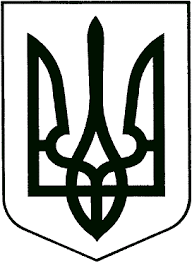       ЗВЯГЕЛЬСЬКА МІСЬКА РАДА         РІШЕННЯтридцять восьма сесія							восьмого скликання07.09.2023                                     		                                        	          № 961Про внесення змін до Програми розвитку фізичної культури та спорту на 2022-2026 роки	Керуючись статтею 25, пунктом 22 статті 26 Закону України «Про місцеве самоврядування в Україні», Законом України «Про фізичну культуру і спорт», з метою покращення матеріально-технічного забезпечення сфери фізичної культури і спорту, міська рада   ВИРІШИЛА:   	 1. Внести зміни до Програми розвитку фізичної культури та спорту на    2022-2026 роки, затвердженої  рішенням міської ради від  21.10.2021  № 318, а саме: в підпункт 4.6 пункту 4 Забезпечення розвитку спорту вищих досягнень, спорту ветеранів та інвалідів (додається).   	  2. Контроль за виконанням цього рішення покласти на постійну комісію міської ради з питань соціальної політики, охорони здоров’я, освіти, культури та  спорту (Широкопояс О.Ю.) та заступника міського голови Борис Н.П.Міський голова                                                                            Микола БОРОВЕЦЬДодаток до рішення міської радивід 07.09.2023 № 961Секретар міської ради                                                                                                                                Оксана ГВОЗДЕНКО№ п\п№ п\пПерелік заходівТермін виконання (рік)Обсяги та джерела фінансування (тис.грн)Обсяги та джерела фінансування (тис.грн)Обсяги та джерела фінансування (тис.грн)Виконавці№ п\п№ п\пПерелік заходівТермін виконання (рік)всьогоМіськийбюджетінші4.Забезпечення розвитку спорту вищих досягнень, спорту ветеранів та інвалідів4.Забезпечення розвитку спорту вищих досягнень, спорту ветеранів та інвалідів4.Забезпечення розвитку спорту вищих досягнень, спорту ветеранів та інвалідів4.Забезпечення розвитку спорту вищих досягнень, спорту ветеранів та інвалідів4.Забезпечення розвитку спорту вищих досягнень, спорту ветеранів та інвалідів4.Забезпечення розвитку спорту вищих досягнень, спорту ветеранів та інвалідів4.Забезпечення розвитку спорту вищих досягнень, спорту ветеранів та інвалідів4.Забезпечення розвитку спорту вищих досягнень, спорту ветеранів та інвалідів4.6Оплата навчально-тренувальних зборів з олімпійських видів спорту (підготовка до офіційних міжнародних чемпіонатів)Оплата навчально-тренувальних зборів з олімпійських видів спорту (підготовка до офіційних міжнародних чемпіонатів)2022-2026 рокиУ межах фінансових ресурсівУправління у справах сім’ї, молоді, фізичної культури та спорту міської ради, дитячо-юнацька спортивна школа імені В.П. Єрмакова, федерації різних видів спорту, які зареєстровані в Звягельській міській територіальній громаді (за згодою)